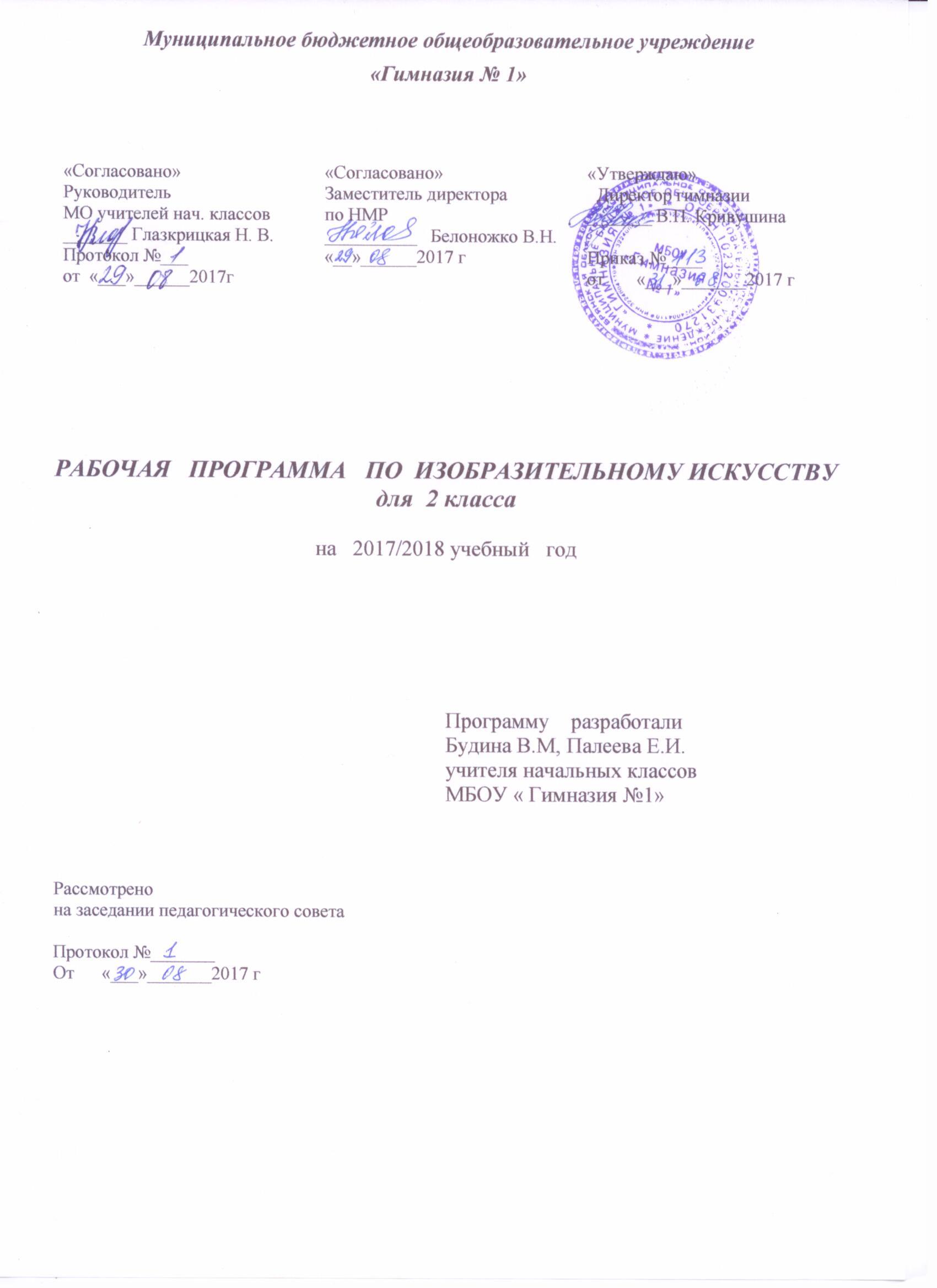 ИЗОБРАЗИТЕЛЬНОЕ ИСКУССТВО2  классПОЯСНИТЕЛЬНАЯ ЗАПИСКАРабочая программа курса «Литературное чтение» разработана на основе: - Федеральный закон Российской Федерации от 29 декабря . N 273-ФЗ "Об образовании в Российской Федерации";- Федерального государственного образовательного стандарта начального общего образования (Приказ МО и Н РФ № 373   от 06 октября 2009 года);- Концепции духовно-нравственного развития и воспитания личности гражданина России;- учебного плана МБОУ «Гимназия №1» на 2017 – 2018 учебный год.- авторской программы Кузина В.С. «Изобразительное искусство. 1-4 кл.: для общеобразовательных учреждений/ В.С.Кузин, С.П. Ломов, Е. В. Шорохов и др. - 4-е изд. – М.: Дрофа, 2011». Построена на основе преемственности, вариативности, интеграции пластических видов искусств и комплексного художественного подхода.Цель: воспитание культуры личности, формирование интереса к искусству как части общечеловеческой культуры, средству познания мира и самопознания.Задачи:- обогащение нравственного опыта, формирование представлений о добре и зле;- развитие нравственных чувств, уважения к культуре своего народа и народов других стран;- развитие воображения, творческого потенциала ребенка;- расширение художественно-эстетического кругозора;- освоение изобразительных приемов с использованием различных материалов и инструментов;- создание простейших художественных образов средствами живописи, рисунка, пластики;Место  предмета в учебном планеНа изучение изобразительного искусства  во 2 классе  отводится  34 ч  (1 час  в неделю, 34 учебные недели).Рабочая программа ориентирована на УМК     Кузин В.С., Кубышкина Э.И. Изобразительное искусство. 2 класс: учебник – М.:Дрофа, 2011Кузин В.С., Кубышкина Э.И. Изобразительное искусство. 2 класс: альбом – М.:Дрофа, 2016Срок реализации рабочей программы  1 год.Планируемые результаты изучения учебного предмета, курсаВ процессе изучения изобразительного искусства обучающийся достигнет следующих личностных результатов: в ценностно-эстетической сфере — эмоционально-ценностное отношение к окружающему миру (семье, Родине, природе, людям); толерантное принятие разнообразия культурных явлений; художественный вкус и способность к эстетической оценке произведений искусства и явлений окружающей жизни;в познавательной (когнитивной) сфере – способность к художественному познанию мира, умение применять полученные знания в собственной художественно-творческой деятельности;в трудовой сфере – навыки использования различных художественных материалов для работы в разных техниках (живопись, графика, скульптура, декоративно-прикладное искусство, художественное конструирование); стремление использовать художественные умения для создания красивых вещей или их украшения.Метапредметные результаты освоения изобразительного искусства в начальной школе проявляются в:умении видеть и воспринимать проявления художественной культуры в окружающей жизни (техника, музеи, архитектура, дизайн, скульптура и др.);желании общаться с искусством, участвовать в обсуждении содержания и выразительных средств произведений искусства;активном использовании языка изобразительного искусства и различных художественных материалов для освоения содержания разных учебных предметов (литературы, окружающего мира, родного языка и др.);обогащении ключевых компетенций (коммуникативных, деятельностных и др.) художественно-эстетическим содержанием;умении организовывать самостоятельную художественно-творческую деятельность, выбирать средства для реализации художественного замысла;способности оценивать результаты художественно-творческой деятельности, собственной и одноклассников.Предметные результаты освоения изобразительного искусства в начальной школе проявляются в следующем:в познавательной сфере – понимание значения искусства в жизни человека и общества; восприятие и характеристика художественных образов, представленных в произведениях искусства; умение различать основные виды и жанры пластических искусств, характеризовать их специфику; сформированность представлений о ведущих музеях России и художественных музеях своего региона;в ценностно-эстетической сфере – умение различать и передавать в художественно-творческой деятельности характер, эмоциональное состояние и свое отношение к природе, человеку, обществу; осознание общечеловеческих ценностей, выраженных в главных темах искусства, и отражение их в собственной художественной деятельности; умение эмоционально оценивать шедевры русского и мирового искусства (в пределах изученного); проявление устойчивого интереса к художественным традициям своего и других народов;в коммуникативной сфере – способность высказывать суждения о художественных особенностях произведений, изображающих природу и человека в различных эмоциональных состояниях; умение обсуждать коллективные результаты художественно-творческой деятельности;в трудовой сфере – умение использовать различные материалы и средства художественной выразительности для передачи замысла в собственной художественной деятельности; моделирование новых образов путем трансформации известных (с использованием средств изобразительного искусства и компьютерной графики).Предметными результатами изучения 2 года обучения   является сформированность следующих умений:Учащиеся по курсу «Изобразительное искусство» к концу 2 года обучения должны узнать:основные жанры и виды произведений изобразительного искусства;известные центры народных художественных ремесел России;основные цвета спектра в пределах акварельных красок;особенности работы акварельными и гуашевыми красками;Получат возможность научиться:высказывать простейшие суждения о картинах и предметах декоративно-прикладного искусства;верно и выразительно передавать в рисунке простейшую форму, основные пропорции, общее строение и цвет предметов;правильно разводить и смешивать акварельные и гуашевые краски, ровно закрывая ими нужную часть рисунка;определять величину и расположение изображения в зависимости от размеров листа бумаги;передавать в рисунках на темы и иллюстрациях смысловую связь элементов композиции, отражать в иллюстрациях смысловую связь элементов композиции, отражать в иллюстрациях основное содержание литературного произведения;передавать в тематических рисунках пространственные отношения;выполнять узоры в полосе, квадрате, круге из декоративно-обобщённых форм растительного мира и геометрических форм;лепить простейшие объекты действительности, животных с натуры, фигурки народных игрушек;составлять простейшие аппликационные композиции;        Использовать приобретенные знания и умения в практической деятельности и повседневной жизни для:самостоятельной творческой деятельности;обогащения опыта восприятия произведений изобразительного искусства;оценки произведений искусства (выражения собственного мнения) при посещении выставок, музеев изобразительного искусства, народного творчества и др.;овладения практическими навыками выразительного использования линии и штриха, пятна, цвета, формы, пространства в процессе создания композиций.СОДЕРЖАНИЕ КУРСАСодержание учебного курса2 класс (34 ч)Рисование с натуры (7 ч) Рисование с натуры несложных по строению и изящных по очертаниям предметов. Развитие навыков конструктивного построения предметов. Использование элементарных навыков перспективного изображения предметов. Использование сложного цвета при воспроизведении поверхностей различных предметов. Работа  живописными материалами  в  технике алла  прима  и  работа по сырому  акварелью.      Выполнение в  цвете  осенних  листьев,  цветов,  овощей,  фруктов,  натюрмортов,  чучел  птиц  и  зверей,  игрушечных  машинок.Рисование на темы, по памяти и представлению (14 ч)Развитие умения выражать первые впечатления от действительности, отражать результаты непосредственных наблюдений и эмоций в рисунках, передавать пропорции, очертания, общее пространственное расположение, цвета изображаемых предметов. Развитие  способности  чувствовать  красоту  цвета,  передавать  свое  отношение  к  изображаемым  объектам  средствам  цвета.  Правила  рисования  тематической  композиции.  Общее  понятие  об  иллюстрациях.  Иллюстрирование  сказок.  Размещение  изображения на  листе  бумаги  в  соответствии  с  замыслом. Передача  смысловой  связи  между  объектами  композиции.  Элементарное  изображение  в  тематическом  рисунке  пространства,  пропорций  и  основного  цвета  изображаемых  объектов.Декоративная работа (7ч)       Знакомство с видами народного декоративно - прикладного искусства: художественной росписью по дереву (Полхов - Майдан) и по   глине (Филимоново,  Дымково). Ознакомление с русской глиняной игрушкой.  Использование в декоративной  работе  линии  симметрии,  ритма,  элементарных приемов  кистевой  росписи.       Выполнение  эскизов   орнаментов  и  предметов  с  использованием традиционных  народных  приемов декорирования.Лепка (5 ч)Развитие  приемов  работы  с  пластилином  или  глиной.  Лепка  фруктов,  овощей,  народных  игрушек,  архангельских  пряников.       Использование шаблонов.  Лепка  по  представлению  сказочных  животных.  Использование  художественно – выразительных  средств – объема и пластики.  Беседы (1ч)Тема беседы «Главные  художественные  музеи  страны». Остальные беседы  проводятся  в  процессе  занятий.Тематическое планирование по ИЗО , 2 класс№п/пНазвание разделаКоличествочасов1Мы рисуем осень9  часов2Мы рисуем сказку 6  часов3Мои друзья 10 часов4С чего начинается Родина9 часов5Итого 34 часа№п/п№ урока в темеТема урокаКол-вочасов№п/п№ урока в темеТема урокаКол-вочасовМы рисуем осень (9 ч.)Мы рисуем осень (9 ч.)Мы рисуем осень (9 ч.)Мы рисуем осень (9 ч.)11«Мое лето» Рисование на тему122«И снова осень к нам пришла» Рисование с натуры различных форм растительного мира.133«Осень – пора грибная» Пейзаж144«Сыплются с дерева листья поблёкшие» Рисование с натуры155«Осень. Музыка дождя»Рисование на тему166«Красота обычных вещей. ЦилиндрХудожественное конструирование и дизайн. Лепка177«Осенние подарки природы» Лепка188«Осенний натюрморт»Рисование с натуры199«Мы рисуем сказочную веточку»1Мы рисуем сказку (6 ч)Мы рисуем сказку (6 ч)Мы рисуем сказку (6 ч)Мы рисуем сказку (6 ч)101«Веселые узоры»Декоративная лепка1112«Мы готовимся к рисованию сказки»Рисование по памяти1123«Мы рисуем сказку»Иллюстрирование1134«Архангельский рождественский пряник»Лепка1145Сказочная гжель. Чайный сервиз.  Декоративная работа.1156«Готовимся к встрече сказки – празднику Нового года» Художественное конструирование и дизайн1Мои друзья (10 ч)Мои друзья (10 ч)Мои друзья (10 ч)Мои друзья (10 ч)161«Зимние развлечения с друзьями»Рисование на тему1172«Наши друзья – животные»1183«Богородская игрушка»Лепка по представлению119-204-5«Любимые сказки моих друзей»Рисование на тему2216«Защитники земли русской» Рисование на тему122-237-8«Моя семья  - забота и любовь»Рисование на тему2249«Весенний букет для мамы» Рисование с натуры12510«Мои друзья –птицы» Рисование по памяти1С чего начинается Родина (9 ч)С чего начинается Родина (9 ч)С чего начинается Родина (9 ч)С чего начинается Родина (9 ч)261«Главные художественные музеи страны» Беседы об искусстве1272«Весенний солнечный день»Рисование на тему1283«Мы готовимся к рисованию сказки»Рисование с натуры1294«Мы рисуем русскую народную сказку»Иллюстрирование1305«Красота окружающего мира. Насекомые»  Раскрашивание гуашью1316«Цветы нашей Родины» Рисование с натуры132-337-8Проект детской площадки . Конструирование из бумагиИтоговая контрольная работа (тест)2349«С чего начинается Родина»Рисование на тему1